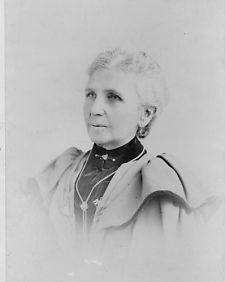 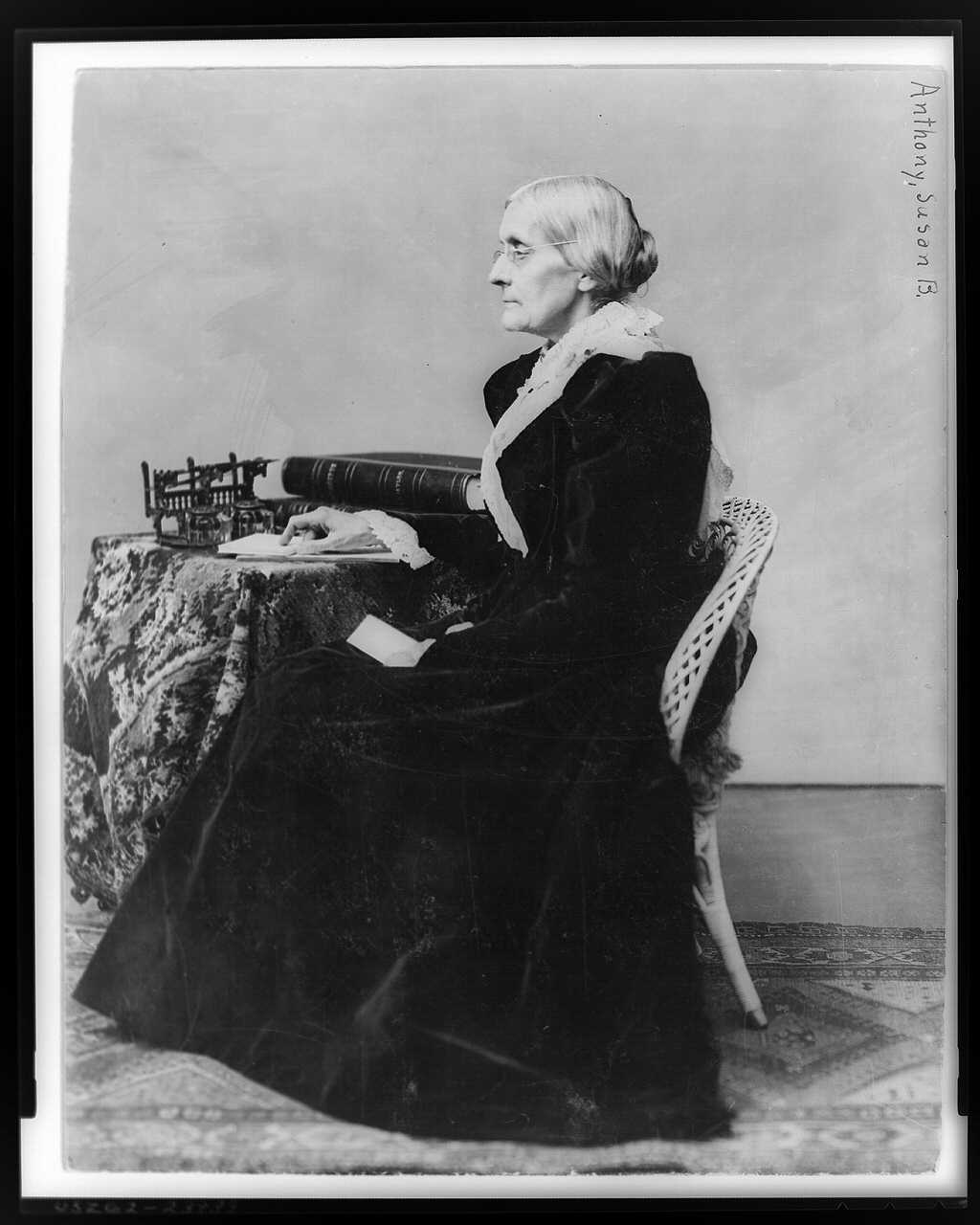 Susan B. Anthony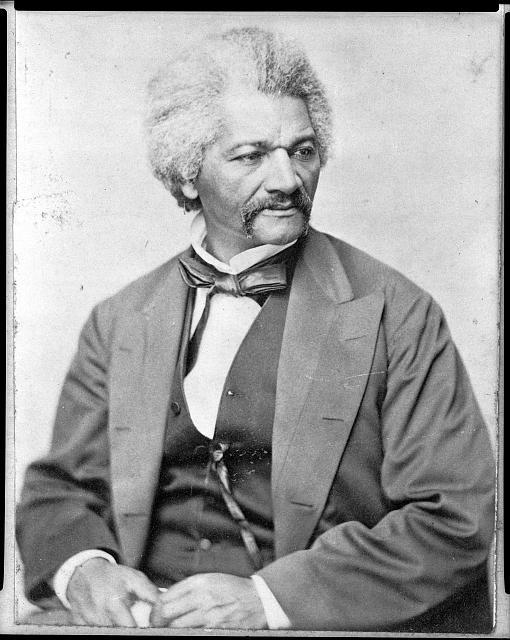 Frederick DouglassEmmeline B. Wells